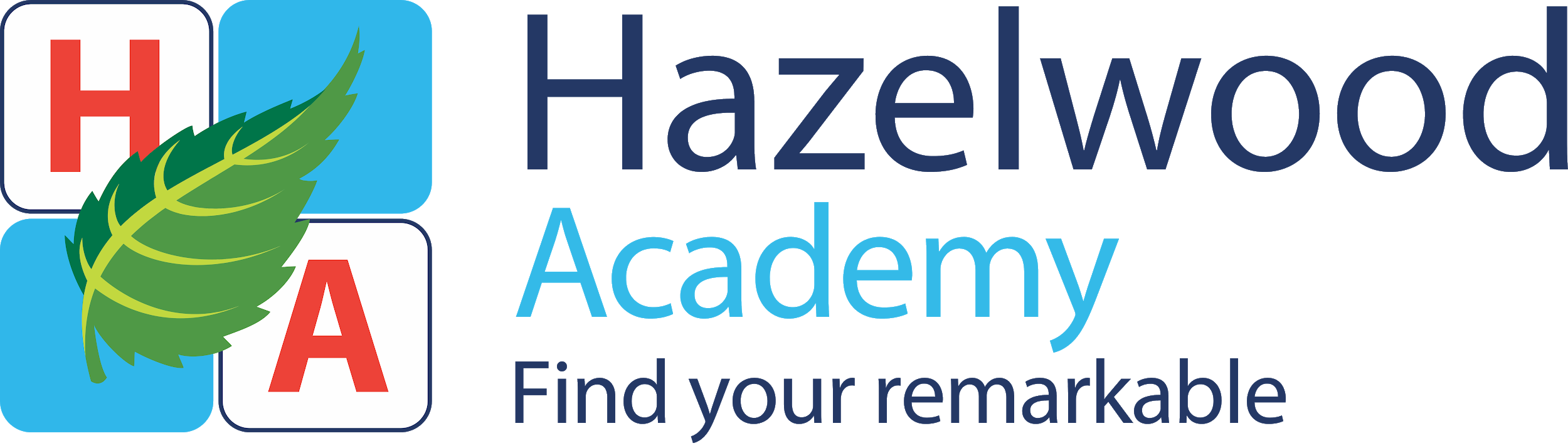 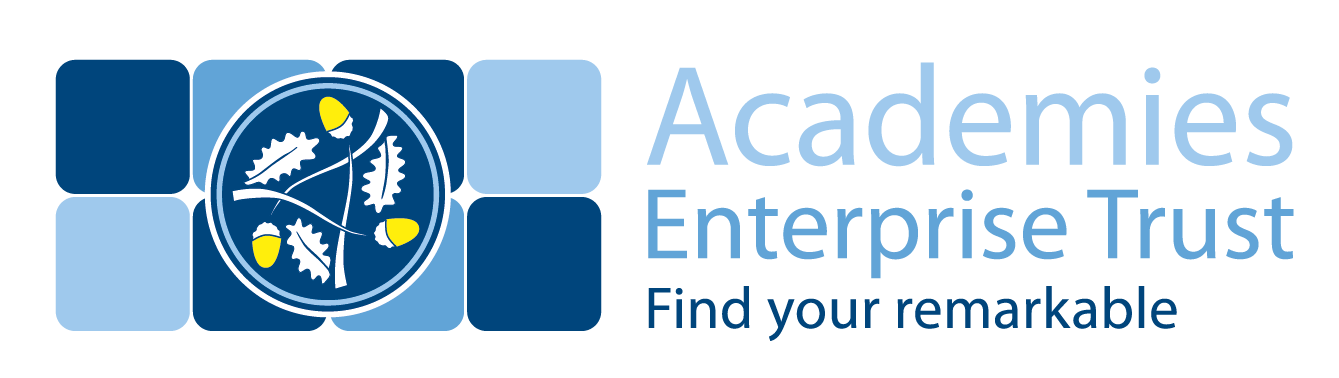 Academies Enterprise TrustJob DescriptionJob Title: 		Teaching Assistant	(SEND)	Location: 		Hazelwood AcademyHours of work:	27.08 hours per weekReports to: 		Deputy Head		Purpose of the Role:Under the direction of the Head, Deputy Head and Special Education Needs Co-ordinator (SENCo), work as part of a team to promote the emotional, physical and educational development of pupils.To promote and adhere to the Trust’s values to be unusually brave, discover what’s possible, push the limits and be big hearted.Key Accountabilities:Under the direction of the classroom teacher or designated supervisor:Supporting the pupilParticipate in activities designed to meet the emotional, physical and learning needs of individual children and groups of children Support pupils in developing effective relationships with peers and adults.Help pupils to develop self-reliance and confidence in a range of areas and help them deal with their emotions in a positive way.Where appropriate, assist in the delivery of individual education and health plansSupporting the teacherAssist with the organisation of the learning environment.Under direction of the class teacher, maintain accurate records in accordance with school policies and data protection.Liaise effectively with parents/ guardiansSupporting the curriculumAssist in the organisation, delivery and assessment of learning activities Supporting the schoolProvide consistent and effective support for colleagues in line with the responsibilities of this role.Assist with the implementation of a behaviour management programme.Support the maintenance of pupil safety and security and minimise the risks from health emergencies.Supporting the Teaching AssistantParticipate in regular performance reviews to ensure that any personal development needs are identified and met. Attend relevant inset training.Contacts and Relationships:HeadteacherGovernorsEducation professionalsParentsStaffPupilsCreativity and Innovation:Assist in the delivery of learning outcomes.Employee value proposition:We passionately believe that every child can discover their own remarkable life. It’s what motivates us around here. We know this vision requires something extra. Which is why at AET, you’ll find more. More opportunities, so you can forge your own path. More care and support, so you can prioritise what matters most. More purpose, for you and for the children we’re inspiring. Come inspire their remarkable with us.Our values: The post holder will be expected to operate in line with our values which are:●	Be unusually brave●	Discover what’s possible●	Push the limits●	Be big heartedOther dutiesIn accordance with the provisions of the Health & Safety at Work Act 1974, to take reasonable care for the health and safety of yourself, colleagues and pupils who may be affected by your omissions at work, and to co-operate with the school so far as is necessary to enable the school to perform or comply with their duties under statutory health and safety provisions.Undertake any other duties that can be accommodated within the grading level and nature of this post.Maintain confidentiality in respect of information regarding private and personal information of academy staff, pupils and their families.Other clauses:1.    The above responsibilities are subject to the general duties and responsibilities contained in the Statement of Conditions of Employment.2.	This job description allocates duties and responsibilities but does not direct the particular amount of time to be spent on carrying them out and no part of it may be so construed.3.	The job description is not necessarily a comprehensive definition of the post.  It will be reviewed at least once a year and it may be subject to modification or amendment at any time after consultation with the holder of the post.4.	This job description may be varied to meet the changing demands of the academy at the reasonable discretion of the Principal/Group/Chief Executive5.	This job description does not form part of the contract of employment.  It describes the way the post holder is expected and required to perform and complete the particular duties as set out in the foregoing.6.    Postholder may deal with sensitive material and should maintain confidentiality in all academy related matters.Safeguarding                                                      	We are committed to safeguarding and protecting the welfare of children and expect all staff and volunteers to share this commitment.  A Disclosure and Barring Service Certificate will be required for all posts. This post will be subject to enhanced checks as part of our Prevent Duty.Person SpecificationJob Title: Teaching Assistant (SEND)General headingDetailEssential requirements:Desirable requirements:QualificationsQualifications required for the roleGood general level of education to include Maths and English GCSE grade C or above, or further relevant experience in the absence of formal qualificationsNVQ Level 3 qualificationKnowledge/ExperienceSpecific knowledge/experience required for the roleWorking under the direction of the line manager/classroom teacher, some discretion to make minor decisionsExperience of working with children with SEMH and SEND needsSpecial RequirementsWorking with children and supporting behaviour management. Successful candidate will be subject to an enhanced Disclosure and Barring Service CheckRight to work in the UKEvidence of a commitment to promoting the welfare and safeguarding of children and young people